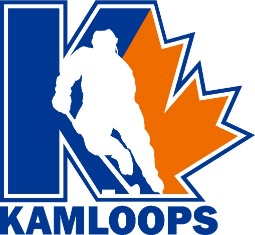 Kamloops Minor Hockey AssociationTournament Planning and Procedure ManualRF  EDITED Feb 25, 2022RF EDITED MAR 31, 2022Tournament CoordinatorThe Tournament Coordinator is a KMHA staff person who is responsible for the overall coordination of all KMHA tournaments and related activities.  The Tournament Coordinator will work closely with each Tournament Committee Chair Person and their Tournament Committee.ResponsibilitiesFor Recreation Tournaments select teams and collect paymentFor Rep tournaments consult with Rep coaches on Team selection and collect paymentBuild Schedule for each tournamentProvide support for the Tournament Chair and their committeeEnsure BC Hockey tournament sanctions are in place for each tournamentRecruit Tournament Committee Members from each host teamMaintain a record of all registered teamsBuild HCR # list and contact list for the Tournament ChairEnsure that all participating teams have their travel approvals submitted Send schedule to Tournament Chair to send to teamsSend schedule to OMAHA for input into HISportsOrder GOLD / SILVER and BRONZE Medals Order Champions Banner Inform Officiating Assignor about tournament and officiating system to be used in each tournamentTournament Chair / DirectorThe Tournament Chair / Director is responsible for the overall planning and coordination of the designated tournament.  The Tournament Chair reports directly to the KMHA Tournament Coordinator. ResponsibilitiesMonitor the planning timelineEstablish a schedule for tournament committee meetings and chair all meetings of the tournament planning committee.Assign and delegate specific task to committee members 2 TreasurersDuty SchedulersMVP AwardsT-Shirt SalesRaffle TableWelcome Kit organizers50/50 DrawsTournament set-up and takedownManaging SchematicsCommunicates with Registered TeamsEnsure medals for 1st, 2nd, 3rd is handed out to winning teams and excess medals are returned to KMHACoordinate tournament set-up, tear down and on-site supervision during the tournamentManage all prize draws during the tournament.Ensure you have Contact information for the RIC and Assignor in case an officiating issue arises during the tournament.TreasurerThe Treasurer is responsible for financial planning and decision making for each individual tournament. Each tournament should have at least two Treasurers, 1 person from two different teams who implement the money management procedures.ResponsibilitiesEstablishes and monitors the budget during the tournament planning and tournament and alerts the Tournament Chair if any issues arise.If your tournament intends on engaging in 50/50 draws and/or having raffle baskets at a table, you must apply for a CLASS D gaming license and comply with all rules and guidelines.  You will need the list of your Raffle Baskets in order to apply for your license.You will need to pay for your license and keep your receipt to be reimbursed at the end of the tournament.See if the tournament Treasurer can front the money required for your tournament floats, otherwise ask the committee members if anyone can front the float money. Ensure all receipts are received and deposited.Ensure all invoices are paid.Ensure that all cash /cheques taken in during the tournament are managed professionally.Ensure that Cash is never left unattended When counting cash always ensure two people are present.Prepare tournament financial report following the tournament to be distributed to all members of the tournament committee and the tournament Director and the tournament coordinator.Equally divide the profits amongst the participating host teams.Team Tournament RepresentativesEach home team (recreation) in the tournament is responsible for assigning at least two parents to be on the tournament committee.  Team representatives are a valuable asset to have as active members of the core committee.  They should have the perspective of the parents from their team and can provide valuable information to the tournament committee.ResponsibilitiesProvide information for Team Tournament Committee, including team name, team number, coach name, team rep name, phone and email. Attend tournament committee meetings to represent your team and communicate information back to your teamSign up volunteers from your team for time-keeper, score keeper, music, 50/50 sales and raffle table.Participate in collecting items for the goody bags. Collect items donated for the raffle baskets or purchase required items for team raffle basketsCollect any donations provided for your tournament.Miscellaneous InformationFor REP Tournaments a TEAM TOURNAMENT CHAIR will be assigned by the team to coordinate all the parentsA tournament draw (schedule) will be built by the Tournament Coordinator and given to a special advisor for review including the Tournament Chair.Tournament Sanctioning is done for all KMHA tournaments and will be posted on the schedule and KMHA website.  All tournament draws will typically follow the following formatFriday each team plays one gameSaturday each team plays two gamesSunday consolation games, Semi Finals and Bronze and GoldFor REP teams have been selected the Tournament Coordinator will notify teams and collect paymentFor RECREATION the successful teams will be selected and notified by the Tournament Coordinator and collect payment.OfficialsAll tournaments will use the 3 official system as assigned by the Officiating Assignor in conjunction with the Referee-In-Chief  Depending on officials and availability some games may be 2 official system.  Required Duties for Your TournamentAll the required duties needed for a successful tournament are grouped together into ‘Packages” and it is best if each “package” is assigned or chosen by a team and those are their duties to complete prior to the tournament. Teams will usually work on one or more packages for their tournament.  In some cases, teams may help one another to complete packages.Tournament Host:   Tournament Director/ChairWelcome Packages / Coaches Packages for Teams should include:Tournament Rules / Tie breakerCopy of the most current Schedule Things to do while in KamloopsMap of Kamloops highlighting the Sports stores for Skate SharpeningCollect any coupons being donated MVP List for each team and Heart and Hustle Award ListEmail teams welcoming them to your tournamentProvide any information regarding accommodations and restaurantsInform teams of the Coaches Draw, Managers Draw, Players Draw, Raffle Table, and Program DrawIf T-shirts are being done send an order form.Ensure all games are closed in HISPORTS.Set up a Tournament Ad-Hoc Committee to deal with any tournament protests that may come up.  The tournament Director/Chair should provide their contact information to all teams Treasurer     Teams: Review duties listed above for Tournament Treasurer for more comprehensive list of duties requiredOne person from two different teams, double up when counting money.Prepare envelopes for when you collect cash from the raffle tablesPrepare tournament financial summary.Please make sure that the follow up reports are for each gaming license and sent to BC Gaming upon completion of your tournament.Posters     Teams:Team Posters; decide if your tournament will make any team banners/ pennants for each team participating in your tournamentMake a poster showing the cost of all your tickets Program packageSingle ticket for program drawLoonie stick ticketIndividual raffle ticketSpecial draw ticketsPosters needed for Raffle Table baskets to display the winning ticket numbers50/50 poster is needed; include the amount of the win, game #, date and time and winner’s nameThank you to the Sponsors – the names of all the persons and or businesses that have made donation to your tournament need to be identified on this posterTournament T-Shirts, towels, toques etc…     Teams:Decide if your tournament will be doing any fundraising by selling items that advertise your tournamentThemes for KMHA RECREATION tournaments are as follows:U11 Recreation “ATOM BLAST”U13 Recreation “BATTLE OF THE BISCUIT”U15 Recreation “WINTER CLASSIC”U18 Recreation “BLADES OF GLORY”Send out order forms to teams with a firm due dateLoonie Stick     Teams:A stick will be required for our loonie stick draw.  Preferably a right and left stick for two separate draws.See if some of the local sports stores will donate sticks. Raffle Table / Silent Auction    Teams: Blue table clothes are available for use.Decide on what your program draw will be and where it will be placed on the tableDecide on where any special draws will be and where it will be placed on the tableEvery team will be responsible for obtaining their own baskets and clear wrap to wraps up their team basketsApproximate Basket value should be between $150-$200Boxes will be provided for the raffle baskets by KMHASilent Auction Items will also be included on the Raffle Table Raffle Basket Ideas (these are suggestions) but when multiple teams are hosting an event best to make a list so there is variety and no duplicates.CampingParents NightLegoHockey MomGirls Street HockeyGolf PackageSpa PackageStaycationRomanceCoffee and ChocolateHockey DadLottoGames NightNerf BasketRomance BasketMagazine and Book BasketDinner Winter BasketPlayers Draw: IPOD, Headphones, Nintendo DSI, Gift CardsCoaches DrawManagers DrawProgram DrawSpecial DrawSilent Auction Items Note it is easier if you print off all the player names’, coaches’ names, managers’ names and put them in the draw for them.  NO ALCOHOL in any raffle basketsNO TOBACCO or CANNABIS Products in any raffle basketsYou can always check with local businesses to see if any are wanting to donate a basket to raffleOn your raffle poster indicate when the raffle draws will take placeWhen the prize winners arrive to pick up their prizes, tape the winning ticket beside the one picked out for that ticket containerTicket Packages   Team:Raffle Basket:  Numbered ticketsLoonie Stick Left: Green TicketLoonie Stick Right: Blue TicketProgram Draw: Red TicketSpecial Draw: Purple TicketCheck with Minor hockey for Tickets and colors provided you may need to purchase more tickets, and colors are only suggestions50/50 Tickets     Team:You will need to apply for a BC Gaming License Class D to cover 50/50 and Raffle Baskets50/50 tickets need to be a different color than raffle tickets50/50 buckets are provided by KMHA- you will need two buckets, if in multiple arenas you will need more than two buckets.  Three tickets for $5Seven Tickets for $10Fifteen tickets for $20Pre-count tickets for ten ticketsYou will need to post the winning ticket and amount on the poster following each drawYou will need to make up envelopes as for 50/50 draws, you will need 2 envelopes for each 50/50 draw, in one you put the winning money and it goes to the winner and the other envelope has the money for the tournament, seal it and put it in the cash box.The following information should be on the envelopeGame # or Draw # if only doing a few drawsTime and date of drawWhat facility (Arena)Total WinningsTreasurer’s AmountWinner’s Name and AmountDuty Schedule    Team:Create a schedule to include all volunteering duties at various rinksTime Keeper / Score KeeperRaffle Table50/50  Make sure you print a master copy of all volunteers and keep it at the raffle tableYou will need two volunteers for the Raffle Table for each time slotYou will need two volunteers for the 50/50 draw, if you are doing a Jersey Draw one person can do the 50/50 and one person can do the Jersey DrawThe 50/50 volunteer needs to post the winning ticket, winners name and the amount of the win for each draw on the 50/50 Poster.You will need one volunteer to work the score clock and one volunteer to look after the tablet and stats entry for the game assigned.  All games must be covered not just Kamloops games.  Post the tournament rules and penalty abbreviations in the scorekeeper’s box at each arena The game that the score keeper and time keeper are assigned to are also responsible to pick up the tablet, pick up any game awards such as MVP and Heart and HustleTime Keepers and Score Keepers must ensure the game is completed and closed out on the tablet at the conclusion of the game.Trophies and Medals        Team:  KMHA Tournament CoordinatorFor Rep tournaments please check with KMHA to get the trophy out of the trophy case for your tournamentFor Recreation and REP tournaments KMHA will supply GOLD, SILVER and BRONZE Medals for each tournament hosted by KMHAThere will be 18 medals of each Color provided for the winnersThere will be a Championship Banner for the Championship TeamWelcome Kits / Goody Bags     Team:Goodie bags or welcome kits for all players should be given out after their first gameDonated Coupons are always nice touch, talk to McDonalds, Wendy’s, DQ, Subway, Booster Juice, just to name a few. Juice boxes or Gatorade or Powerade or some sort of Drink Some type of granola bar or dip barAny other type of goodies you think of are welcome as well.Organize the parents of the team to stuff all the goody bagsObtain boxes (one for each team) and create labels for each box that includes:Team NameHead Coach NameFirst Game (date / location / time)Number of players on RosterClearly label each box and put goody bags in the box for the specific teamDeliver the good bag box to the appropriate arena on the first day of the tournament or have all teams check in at the main Raffle Table for their Goody Bag Box if the latter isn’t possible.MVP and Heart and Hustle Awards      Team:Decide how each player will be chosen ie. Coaches will name their H&H and MVP.  Other options could be Coach chooses H&H and Opposing Coach chooses MVP.Players can only be picked once during the tournamentCoaches package should include an MVP form and Heart and Hustle form.Determine what you will use for your MVP Award and the Heart and Hustle AwardSuggestions make it something memorablePucksToquesT-shirtSkate RagMedallionsWater bottlesDecide if you will be giving these awards in consolation games or just round robin gamesDecide who will be handing out the awards after each game, coach, time keeper, ref.Schematics / TabletsKMHA will provide Schematic Tables for the tournamentsEnsure tablets are charged and accessible for the tournamentPost the Schematic Tables and rules in an open location so participants can easily access them without getting too congestive.  LIST of Responsibilities:Raffle Baskets / Silent Auction ItemsDutyTeam NumberTeam Contact PersonEmail1.Tournament Chair/Host2.Tresurer2.Tresurer3.Posters4.Tournament T-Shirts, Etc5.Loonie Stick6.Raffle Items/ Silent Auction 7.Raffle Baskets8.Ticket Packages9.50/50 Draws10. Duty Schedule11. Trophies / MedalsKMHARob Fryerkmhaicescheduling@gmail.com12. Welcome Kits13. MVP/ Heart and Hustle14.Schematics / TabletsKMHARob Fryerkmhaicescheduling@gmail.com15.MiscBasket DescriptionTeam NumberSilent Auction or Raffle1.2.3.4.5.6.7. 8.9.10.11. 12. 13. 14. 